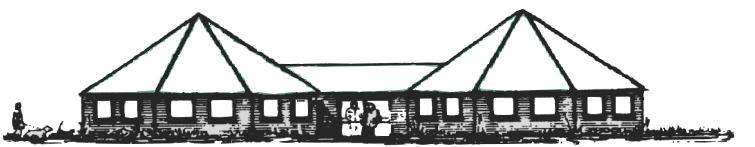 Gebrauchshundsportverein Weeze e.V. *Hamscherweg 12 * 47652 Weeze * Tel. :02837/ 8257 GebrauchshundsportvereinWeeze e.V.Gegründet 1961Einladung zum BGH- HerbstturnierSonntag, 28.10.2018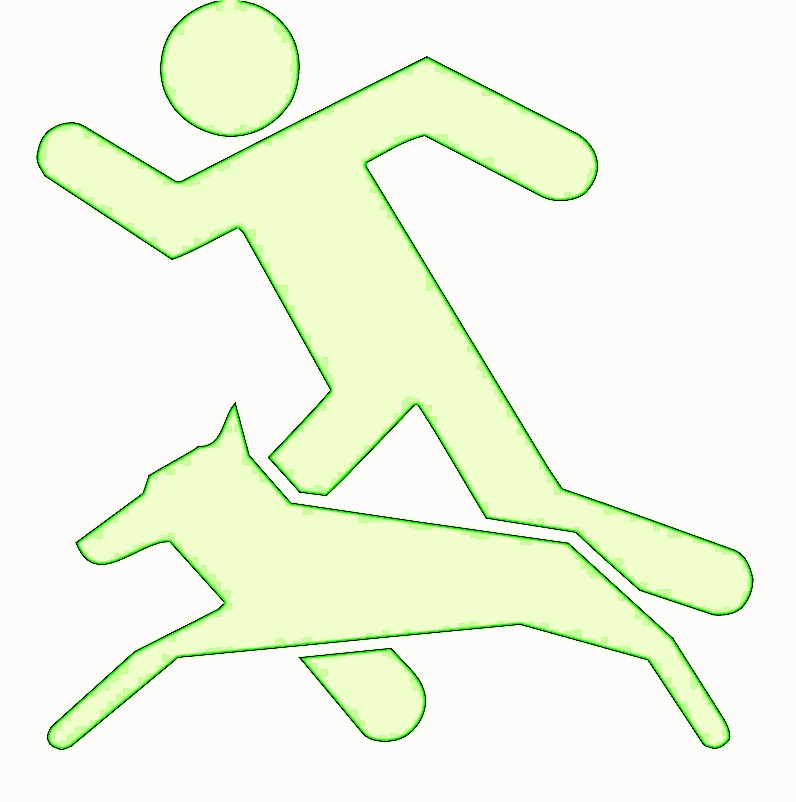 BGH1, BGH2, BGH3 und BH-VT ohne Sachkunde  Startgeld: BGH/BH-VT pro Start 13 € (inkl. Mittagessen); Meldestelle geöffnet ab 08:00 Uhr Prüfungsleiter: Andreas Pleines	Meldungen an:  Andreas Pleines                           bevorzugt per Mail an:                            Gocher Str. 166                            Papageno59@gmx.de                            47652 Weeze Meldeschluss:  17.10.2018 (oder bei Erreichen der max. Teilnehmerzahl)Am Turniertag bitte Leistungsurkunde, Mitgliedsausweis & Impfpass mitbringen!Und was das wichtigste ist: Bringt gute Laune mit und habt viel Spaß!Richter wird noch eingetragen!Weitere Informationen auf unserer Homepagewww.dvg-weeze.de        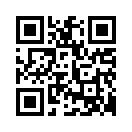                                                        Mitgliedsverein im Deutschen Verband der Gebrauchshundevereine